………………………………………………………..					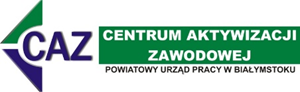 /Data wpływu wniosku  do PUP/Nr sprawy w PUP……………………………….WNIOSEK O PRZYZNANIE BONU NA ZASIEDLENIE  OSOBIE BEZROBOTNEJ DO 30 ROKU ŻYCIA 2020 r.PODSTAWA PRAWNAart. 66n Ustawy z dnia 20 kwietnia 2004 r. o promocji zatrudnienia i instytucjach rynku pracy DANE  WNIOSKODAWCY:Imię i nazwisko ………………………………………………………………………………………………………………………………………………Pesel ……………………………………………………………………………………………………………………………………..………………………Adres zameldowania stały/tymczasowy  …………………………………………………………………………………………………. ……………………………..….……………………………………………………………………………………………………………………………………Adres zamieszkania ……………………………………………………………………………………………………………………………………….Nr telefonu ………………………………………………………………………………………………………………………………………………….…Adres e-mail……………………………………………………………………………………………………………………………………………..……Nr rachunku bankowego………………………………………………………………………………………………………………………………..Wnioskuję o przyznanie bonu na zasiedlenie w wysokości ………………………………. na pokrycie kosztów związanych z przeprowadzką do miejscowości …………………………………………………………………, w której zamierzam:Rozpocząć zatrudnieniePodjąć inną pracę zarobkową (np. w ramach umowy - zlecenie, od której zleceniodawca będzie odprowadzał składki na ubezpieczenie społeczne)Rozpocząć działalność gospodarczą (od której będę odprowadzał(a) składki na ubezpieczenie zdrowotne i społeczne)Wskazana miejscowość jest:Oddalona o około ……… kilometrów od aktualnego miejsca zamieszkanialubłączny czas dojazdu w obie strony wynosi  około ……..  godzin. Uzasadnienie celowości przyznania Bonu na zasiedlenie w wyżej wymienionej kwocie: (np. uwzględniając koszty zamieszkania, jakie będą ponoszone miesięcznie)………………………………………………………………………………………………………………………………………………………………………………….……………………………………………………………………………………………………………………………………………………………………………………………………………….……………………………………………………………………………………………………………………………………………………………………………………………………………….……………………………………………………………………………………………………………………………………………………………………………………………………………….……………………………………………………………………………………………………………………………………………………………………………………………………………….……………………………………………………………………………………………………………………………………………………………………………………………………………….……………………………………………………………………………………………………………………………………………………………………………………………………………….………………………………………………………………………………………………………………………………………………………………………………………………………………………….………………...OŚWIADCZENIA:Oświadczam, że w ostatnich trzech miesiącach przed złożeniem Wniosku nie pracowałem(am), nie wykonywałem(am) innej pracy zarobkowej ani nie prowadziłem(am) działalności gospodarczej w miejscowości, do której zamierzam się przeprowadzić.Oświadczam, że w okresie ostatnich sześciu miesięcy przed dniem złożenia Wniosku nie byłem(am) zatrudniony(na) lub nie wykonywałem(am) innej pracy zarobkowej u tego pracodawcy.Oświadczam, że przed wypełnieniem Wniosku  zapoznałem(am) się z Regulaminem przyznawania środków Funduszu Pracy w ramach bonu na zasiedlenie bezrobotnego do 30 roku życia podejmującego zatrudnienie, inną pracę zarobkową lub działalność gospodarczą.Oświadczam, że dane zawarte w niniejszym Wniosku oraz oświadczeniach są zgodne z prawdą.………………………………………………………………….(data i czytelny podpis Wnioskodawcy) Załączniki:Oświadczenie pracodawcy o zamiarze zatrudnienia/powierzenia innej pracy zarobkowejOświadczenie osoby bezrobotnej o rozpoczęciu działalności gospodarczejADNOTACJE POWIATOWEGO URZĘDU PRACY W BIAŁYMSTOKU: OPINIA DORADCY KLIENTA:……………...………………………...……………………………………………………………………………………………………………………....……….…………………..……………………………………………………………………………………………………………………….…………………………………………………………….……………………………………………………………………………………………………………………………………………...………….…….....……………………..……………………………………………………………………………………………………………………………………………….…………………………………………..…………………………..…………………………………………………………………………………………………..……..WERYFIKACJA MIEJSCA ZATRUDNIENIA W OKRESIE 6 MIESIĘCY OD DNIA ZŁOŻENIA WNIOSKU:……………………………………………………………………………………………………………………………………………………………………………………………………………………………………………………………………………………………………………………………………………………………………………………………………………………………………………………………………………………………………………………………………………………………………………………………………………………………………………………………………………………………………………………………………………………………………………………………………………………………………………………………………………………………………………………………									……………………………………………………..………….										                  (data i podpis)WERYFIKACJA FORMALNA:……………………………………...…………………………………………………………...…………………………………...………………………………....………….……………………………………………………………………………………………………………………………………………………………….….………………………………..…………………………………………………………………..…………………………………………………………………...….……………………………….......………….………..……………………………………………………………………………………………………………….…………………………………………………………………………………………………………………………………………...…………………………………………………………………………………………………………..											(data i podpis)DECYZJA DYREKTORA/ZASTĘPCY DYREKTORA PUP:  POZYTYWNIE/NEGATYWNIEBiałystok, dnia ..............................................        Podpis Dyrektora PUP  ...................................................................POTWIERDZENIE ODBIORU BONU NA ZASIEDLENIE:W dniu ……………………………………..r. Panu/Pani …………………………………………………………….. wydano bon na zasiedlenie o numerze ewidencyjnym ……………………………………………………………………………………………………….……………………………..(data i podpis pracownika PUP wydającego bon) Potwierdzam odbiór bonu na zasiedlenie:………………………………………………………………………………….…(data i czytelny podpis bezrobotnego – Wnioskodawcy) OŚWIADCZENIE PRACODAWCYO ZAMIARZE ZATRUDNIENIA/ POWIERZENIA INNEJ PRACY ZAROBKOWEJ OSOBIE BEZROBOTNEJPełna nazwa pracodawcy:……………………………………………………………………………………………………...............................Adres głównego miejsca wykonywania działalności (siedziby) pracodawcy, nr telefonu, e-mail: ………….………….. …………..…………………………………………………………………………………………………………………………………………..…………...……Adresy dodatkowych miejsc wykonywania działalności:…………………………..………………………………………………………………………………………………..……………………………………...……REGON: ……………………………………………………………..…………………NIP: ……………………………………………….………………………………………Imię i nazwisko oraz stanowisko służbowe osoby uprawnionej do reprezentacji pracodawcy ………………………………………………………………………………………………………………………………….……………..…………….…………Przedstawiając powyższe informacje oświadczam, że zamierzam zatrudnić / powierzyć wykonywanie innej pracy zarobkowej* Panu/Pani: …………………………………………………………,  na okres: od …………………..………… do …………………….……..,  na stanowisku: ……………………..………………..…………………….,miejsce wykonywania pracy (adres): ………………………………..………………………………………............……………………………  z wynagrodzeniem miesięcznym …………………..…………….…….. brutto(co najmniej w wysokości minimalnego wynagrodzenia), od którego będą/nie będą odprowadzane składki na ubezpieczenie społeczne*.Oświadczam, że powyższe dane są zgodne z prawdą.Oświadczam, że zapoznałem/am się z Klauzulą informacyjną w przypadku zbierania danych od osoby, której dane dotyczą, dostępną na stronie www Urzędu: www.bialystok.praca.gov.pl oraz w biuletynie informacji publicznej http://pup.bialystok.sisco.info)………………………………………………………………………data, podpis i pieczęć imienna pracodawcy lub osoby upoważnionej do składania oświadczeń woli w jego imieniu*niepotrzebne skreślićZałącznik 2OŚWIADCZENIE OSOBY BEZROBOTNEJO ROZPOCZĘCIU DZIAŁALNOŚCI GOSPODARCZEJ I O POMOCY DE MINIMISJa, niżej podpisany(a) …………………………………………………………………., PESEL: ……………………………………………..………..…….Oświadczam, że zamierzam rozpocząć własną działalność gospodarczą w zakresie (zgodnie z klasyfikacją PKD): ………………………………….………………………………………………………………………………………………………………………………………..………………………………………………………………………………………………………………………………………………………………………………..…….Posiadane przygotowanie do prowadzenia działalności:Wykształcenie (należy przedstawić ukończone szkoły podając profil/ kierunek/ specjalność oraz lata nauki) …………………………………………………………………………………………………………………………………….......................……………………………………………………………………………………………………………………………………………………………….……Inne kwalifikacje pomocne przy realizacji planowanego przedsięwzięcia(kursy, szkolenia, posiadane dyplomy)……………………………………….……………………………………………………………………………………………….……………………………………………………………………………………………………………………………………………………………………………….…Doświadczenie zawodowe pomocne przy realizacji planowanego przedsięwzięcia(na podstawie np.: umów o pracę, umów cywilno-prawnych, stażu)okres zatrudnienia, miejsce pracy/nazwa pracodawcy, stanowisko i zakres obowiązków:…………………………………………………………………………………………………………………………..…………..………….……….……………………………………………………………………………………………………………………………………………………….…………………..Adres zarejestrowania działalności gospodarczej: …………………………………………………………………………………………………...Adres prowadzenia działalności gospodarczej: ……………………………………..……………………………….………………………...……Z tytułu prowadzenia działalności gospodarczej będę podlegał(a) ubezpieczeniu społecznemu.Oświadczam, że w ciągu trzech lat przed dniem złożenia wniosku*nie otrzymałem(am) pomocy de minimisotrzymałem(am) pomoc de minimis w wysokości ……………………… euro.*- właściwe zaznaczyć. W przypadku korzystania z pomocy de minimis we wskazanym okresie należy sporządzić zestawienie według poniższego wzoru...................................................................(data i podpis Wnioskodawcy)Załącznik 1............................................................../pieczęć  firmowa/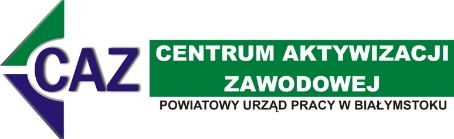 Powiatowy Urząd Pracy w Białymstoku15-365 Białystokul. Pogodna 63/1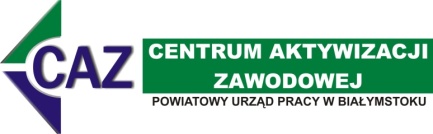 Powiatowy Urząd Pracy w Białymstoku 15-365 Białystokul. Pogodna 63/1L.p.Data udzielenia pomocyNr umowyNazwa instytucji udzielającej pomocyKwota w euronetto/bruttoCel przeznaczenia pomocyOGÓŁEM:OGÓŁEM:OGÓŁEM:OGÓŁEM: